Unit 1 Lesson 8: Más preguntas sobre gráficas de barras con escalaWU Conversación numérica: Sumas repetidas (Warm up)Student Task StatementEncuentra mentalmente el valor de cada expresión.1 Nuevo año escolarStudent Task StatementA un grupo de estudiantes le preguntaron: “¿Cómo te sientes con el nuevo año escolar?”. Sus respuestas se muestran en esta gráfica de barras: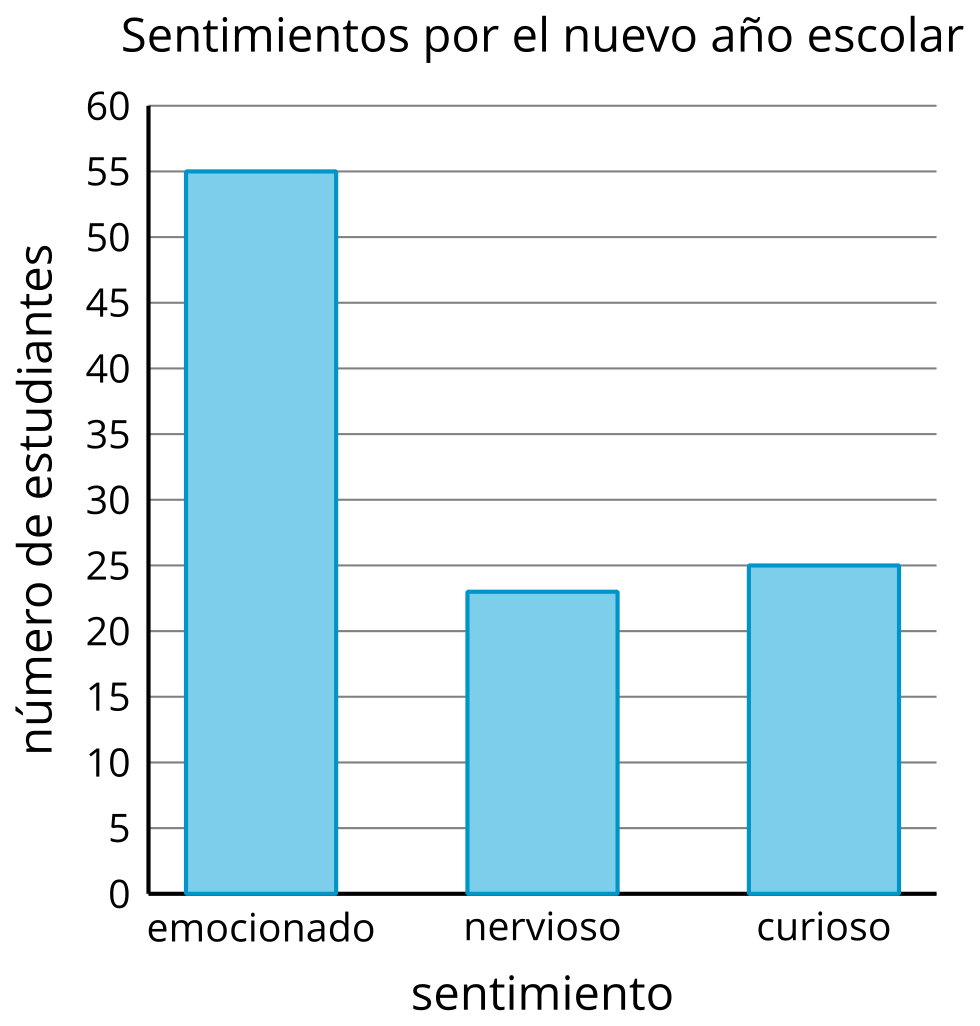 ¿Cuántos estudiantes más están emocionados que nerviosos o curiosos por el nuevo año escolar?2 Usemos gráficas de barras para resolver problemasStudent Task StatementLa gráfica de barras muestra cuántos árboles de cada tipo vio Clare camino a casa. Usa la gráfica para responder las preguntas. Muestra cómo pensaste. Usa expresiones o ecuaciones.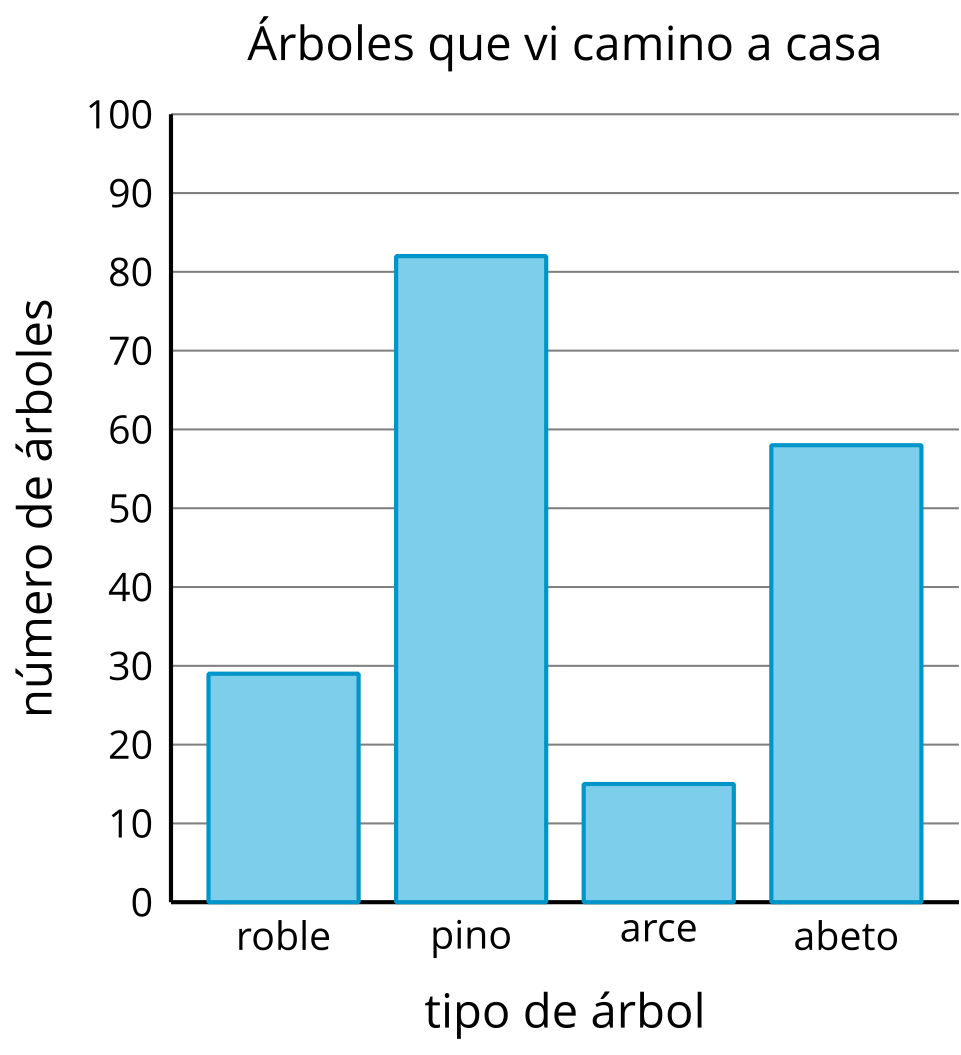 ¿Cuántos pinos más que abetos vio Clare?¿Cuántos pinos más que robles o arces vio Clare?¿Cuántos robles menos que pinos vio Clare?¿Cuántos arces o robles menos que abetos vio Clare?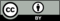 © CC BY 2021 Illustrative Mathematics®